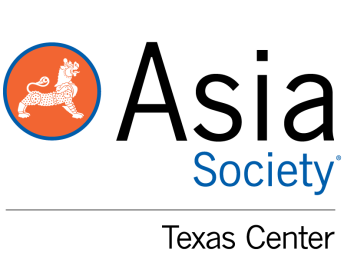 EXHIBITION PROPOSAL FORMAsia Society Texas Center welcomes proposals for exhibitions. Due to the high number of proposals, a response may not be immediate and not all requests will be granted. Please note that the Texas Center’s exhibitions schedule is usually determined 12 to 36 months in advance. Please complete this nomination form to the best of your ability and submit via e-mail to bbray@asiasociety.org. _____________________________________________________________________________________EXHIBITION CONCEPTPROPOSED EXHIBITION TITLE      CURATOR 	If this is an exhibition already organized, please indicate organizing entity.DATE AND DURATION     Please indicate if there is flexibility in the dates. If this is connected to a particular cultural holiday, event, or touring schedule, please also share that information.BRIEF DESCRIPTION OF THE EXHIBITION CONTENT     Please share the themes or topics considered, and structure of presentation.RESOURCES FOR THE EXHIBITION     Public collections, private collections, living artists, etc. Please indicate any contractual obligations from lenders, and include a preliminary object list with images of representative works.RELEVANCE TO ASIA SOCIETY     Please share how this exhibition supports the mission of Asia Society — Asia Society is the leading educational organization dedicated to promoting mutual understanding and strengthening partnerships among the peoples, leaders, and institutions of Asia and the United States in a global context. Across the fields of arts, business, culture, education, and policy, the Society provides insight, generates ideas, and promotes collaboration to address present challenges and create a shared future.TOURING POTENTIAL     Please let us know if this exhibition is well-suited to traveling and if so, which venues are interested in hosting it.SUPPLEMENTARY MATERIALS     Please let us know if materials such as a catalogue, brochure, website or special events accompany this exhibition.PRIOR EXHIBITIONS     Please let us know which exhibitions have been organized that relate to this subject, by Asia Society or others. Please also indicate if catalogues were produced in relation to these other exhibitions.MARKETING AND DEVELOPMENT CONSIDERATIONSTARGET AUDIENCE     Please let us know if there is a particular community with which this program or event might connect.POTENTIAL SUPPORT     Please indicate sources for funding, sponsorship, in-kind support and cost sharing.MARKETING/OUTREACH     Please let us know if there are marketing partners and/or special audiences for marketing.PRELIMINARY BUDGET INFORMATIONPlease share as much information as possible about the following costs.CURATORIAL (research materials, consulting curators/scholars [honoraria and travel], and expenses for required official lenders).      DESIGN (exhibition graphics [labels, photo panels, maps, didactics, gallery titles and signage] and construction and installation [painting, display casework, mounts, framing, furniture, and lighting]).    CONSERVATION (conservation treatment materials and supplies, conservation consultants, travel for condition assessments and object condition reports).     COLLECTION MANAGEMENT AND REGISTRATION (art handling, insurance, packing, crating, shipping, customs brokerage services, courier expenses, and loan and preparation fees).     EDUCATION AND PROGRAMS (educational and public programming including films, music or related events).    PUBLICATIONS (authors and editorial, photography and permissions, publication design, printing and shipping.  Please discuss the structure of any related publications or printed materials/brochure).      EXHIBITION ADMINISTRATION (organization, administration, contractual obligations to lenders, travel, materials and supplies, and postage).     ADDITIONAL INFORMATION     Proposal submitted by     Date submitted     Contact information (phone & email)     Exhibition proposals may be sent via email for consideration or to:	ATTN: Exhibitions Department	Asia Society Texas Center	1370 Southmore Boulevard	Houston, TX  77004-------------------------------------------------------------------------FOR ASTC STAFF--------------------------------------------------------------------------Date received        Date reviewed       Date responded     